2024THE LEGISLATIVE ASSEMBLY
FOR THE AUSTRALIAN CAPITAL TERRITORY(As presented)(Minister for Health)Health (Improved Abortion Access) Amendment Bill 2024Contents	Page	1	Name of Act	2	2	Commencement	2	3	Legislation amended	2	4	New Health Regulation—sch 1	2	5	Offence—unauthorised supply or administration of abortifacient
Section 81 (1) (c)	3	6	Conscientious objection
Section 84A (1)	3	7	Section 84A (3)	4	8	Section 84A (4) and (5)	4	9	Regulation-making power
New section 196 (2)	5	10	Medicines, Poisons and Therapeutic Goods Regulation 2008
Schedule 1, part 1.5, item 2, column 3, paragraph (d)	5Schedule 1	New Health Regulation	62024THE LEGISLATIVE ASSEMBLY
FOR THE AUSTRALIAN CAPITAL TERRITORY(As presented)(Minister for Health)Health (Improved Abortion Access) Amendment Bill 2024A Bill forAn Act to amend the Health Act 1993, and for other purposesThe Legislative Assembly for the Australian Capital Territory enacts as follows:1	Name of ActThis Act is the Health (Improved Abortion Access) Amendment Act 2024.2	Commencement	(1)	This Act (other than section 4) commences on the day after its notification day.Note	The naming and commencement provisions automatically commence on the notification day (see Legislation Act, s 75 (1)).	(2)	Section 4 commences on this Act’s notification day.3	Legislation amendedThis Act amends the Health Act 1993.Note	This Act also amends the Medicines, Poisons and Therapeutic Goods Regulation 2008 (see s 10).4	New Health Regulation—sch 1	(1)	The provisions set out in schedule 1 are taken to be a regulation made under the Health Act 1993, section 196.	(2)	The regulation—	(a)	is taken to be notified under the Legislation Act on the day this Act is notified; and	(b)	commences on the commencement of schedule 1; and	(c)	is not required to be presented to the Legislative Assembly under the Legislation Act, section 64 (1); and	(d)	may be amended or repealed as if it had been made under the Health Act 1993, section 196.	(3)	This Act is taken to be an amending law for the Legislation Act, section 89 (Automatic repeal of certain laws and provisions) despite this section not being a provision mentioned in section 89 (12), definition of amending law.5	Offence—unauthorised supply or administration of abortifacient
Section 81 (1) (c)substitute	(c)	the person is not—	(i)	a doctor; or	(ii)	a nurse practitioner; or	(iii)	a person prescribed by regulation.6	Conscientious objection
Section 84A (1)substitute	(1)	Subject to subsection (2), an authorised person may, on religious or other conscientious grounds (a conscientious objection), refuse to provide any of the following services (an abortion service):	(a)	prescribe, supply or administer an abortifacient;	(b)	carry out or assist in carrying out a surgical abortion.7	Section 84A (3)omitprescribe, supply or administer an abortifacient, or carry out or assist in carrying out a surgical abortion,substituteprovide an abortion service8	Section 84A (4) and (5)substitute	(4)	However, if an authorised person refuses to provide an abortion service because of a conscientious objection, they must, immediately after refusing—	(a)	tell the person requesting the abortion service that they refuse to provide the service because of the objection; and	(b)	either—	(i)	give the person information about how to locate or contact—	(A)	a health practitioner who they reasonably believe can provide the abortion service and would not refuse to do so because of a conscientious objection; or	(B)	a medical facility where they reasonably believe a health practitioner working at the facility can provide the abortion service and would not refuse to do so because of a conscientious objection; or	(ii)	transfer the person’s care to a practitioner or facility mentioned in subparagraph (i) (A) or (B).	(5)	In this section:authorised person means—	(a)	a doctor; or	(b)	a nurse; or	(c)	a nurse practitioner; or	(d)	a person prescribed by regulation for section 81 (1) (c) (iii).9	Regulation-making power
New section 196 (2)after the note, insert	(2)	A regulation may apply, adopt or incorporate a law or instrument as in force from time to time.Note	The text of an applied, adopted or incorporated law or instrument, whether applied as in force from time to time or at a particular time, is taken to be a notifiable instrument if the operation of the Legislation Act, s 47 (5) or (6) is not disapplied (see s 47 (7)).10	Medicines, Poisons and Therapeutic Goods Regulation 2008
Schedule 1, part 1.5, item 2, column 3, paragraph (d)omits 93AAsubstitutes 88 (1D)Schedule 1	New Health Regulation(see s 4)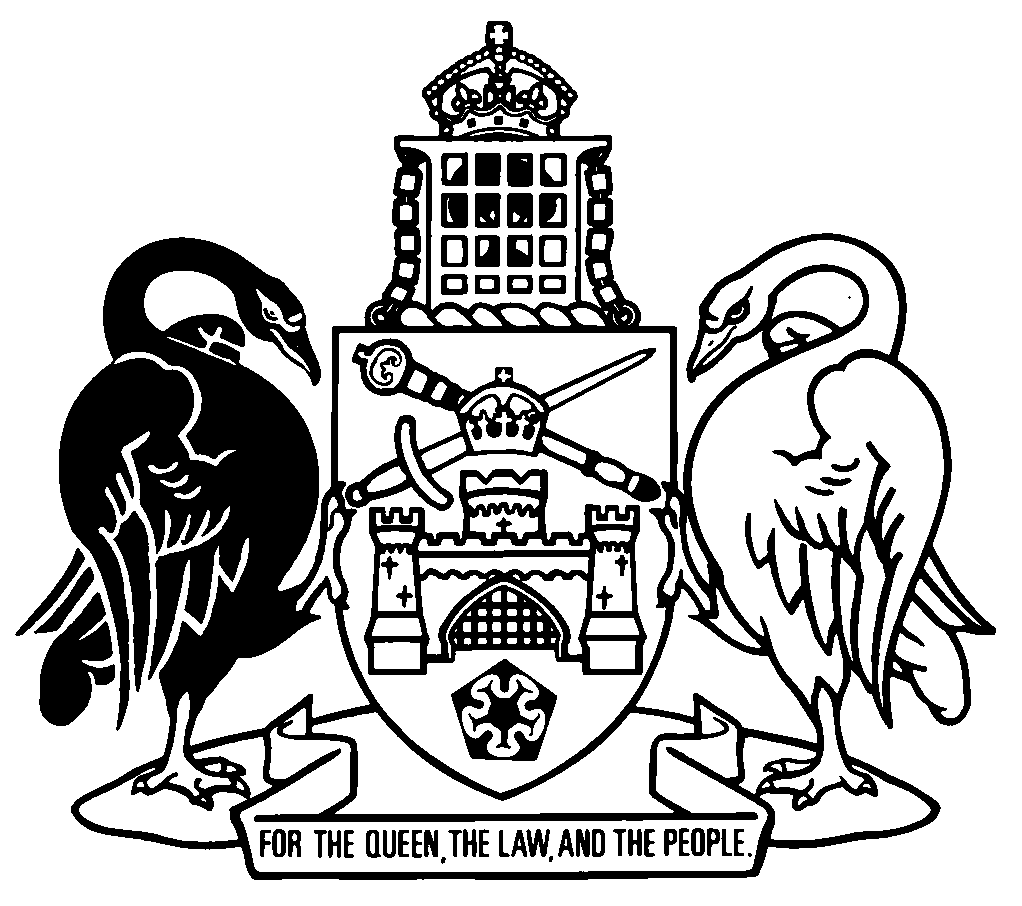 Australian Capital TerritoryHealth Regulation 2024Subordinate Law SL2024-made under theHealth Act 19931	Name of regulationThis regulation is the Health Regulation 2024.2	Authorised midwife not prohibited from supplying or administering abortifacient—Act, s 81 (1) (c) (iii)	(1)	An authorised midwife is prescribed.	(2)	The Legislation Act, section 47 (6) does not apply to the National Health Act 1953 (Cwlth).Note	The National Health Act 1953 (Cwlth) does not need to be notified under the Legislation Act because s 47 (6) does not apply (see Legislation Act, s 47 (7)).	(3)	In this section:authorised midwife—see the National Health Act 1953 (Cwlth), section 84 (1).Endnotes1	Presentation speech	Presentation speech made in the Legislative Assembly on 10 April 2024.2	Notification	Notified under the Legislation Act on	2024.3	Republications of amended laws	For the latest republication of amended laws, see www.legislation.act.gov.au.© Australian Capital Territory 2024